   Saturday, September 22, 2018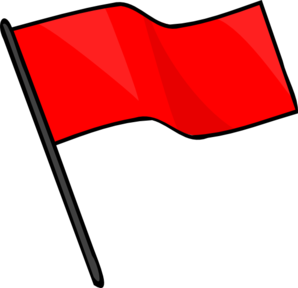                                   Fire Mountain Scout Camp    Check-in: 8:00 a.m.Games begin: 9:00 a.m.Lunch & Prizes: ~ 1:00 p.m.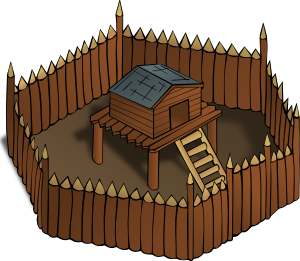 Location:	Fire Mountain Scout Camp                                                                                 		26027 Walker Valley RoadMount Vernon, WA 98274Format:  Teams (“patrols”) of six will compete in seven different Scouting skills competitions each lasting up to                 30 minutes.  Each station will be judged separately, with points being awarded to crown an                 overall champion. Competition is limited to the first 21 teams to register.  Must be 18 to register.  Registration for Participants:                 Team Sponsor $300:		 Entry cost for one patrol (team) of six adults        Individual Participant $50: 		 Will be placed into a patrol (team) of six adults     Sponsorship Opportunities:                        Station Sponsor:	 	$500, plus station prizes    Company logo and merchandise at station, provide station prizes to the        					top patrol at station, prominent promotion prior to event on website.                          Lunch Sponsor: 		Provide lunch for 120+ adult Scouters and supporters who competed in seven                                               		grueling events over the morning. On-site and on-line recognition.                                                       Refreshment Sponsor:    	Provide water and power bars at competition stations to support the                                                            	competitors. On-site and on-line recognition.                Return Registration to Mount Baker Council, BSA	Address: 1715 100th Place SE, Suite B, Everett, WA 98208Make check payable to ‘Mount Baker Council, BSA’ or call (425)338-0380 to pay with debit/credit card by phonePatrol/Team Name: ___________________________________________________          Name:_________________________________(Team lead or individual registrant)Phone: ________________________________Email: _________________________________Team Participants: _________________________________________________________________________________ _________________________________________________________________________________